«Новый Бор»сикт овмöдчöминсаСöвет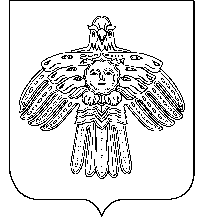  РЕШЕНИЕКЫВКÖРТÖДСоветсельского поселения«Новый Бор»от 01 ноября   2010 г.                                                    № 2-18/1О внесении изменений и дополненийв решение Совета муниципальногообразования сельского поселения «Новый Бор»от 21 декабря 2009 г. № 2-10/1 «О бюджетемуниципального образованиясельского поселения «Новый Бор» на 2010 годСовет муниципального образования сельскогопоселения  «Новый Бор» решил:Внести изменения и дополнения в решение Совета сельского поселения «Новый Бор» от 21 декабря  2009 года № 2-10/1 «О бюджете  муниципального образования сельского поселения «Новый Бор» на 2010 год»Утвердить бюджет муниципального образования сельского поселения «Новый Бор» на 2010 год расходам в сумме 25471091,56 руб., сумма доходов 25138984,84  руб., в том числе сумма собственных доходов 936538,82 руб. Дефицит 332106,72 руб. покрывается остатками финансирования.Утвердить объем поступлений доходов в бюджет муниципаль-ного образования сельского поселения на 2010 год, согласно приложению № 1, распределение расходов бюджете муниципального образования сельского поселения на 2010 год по разделам и подразделам функциональной классификации расходов бюджетов Российской Федерации, согласно приложению № 2 к настоящему решению.Утвердить ведомственную структуру расходов бюджета муниципального образования сельского поселения «Новый Бор» на 2010 год согласно приложению № 3 к настоящему решению.Утвердить источники финансирования дефицита бюджета муниципального образования сельского поселения «Новый Бор» на 2010 год согласно приложению № 4 к настоящему решению.Решение вступает в силу со дня его официального обнародования и распространения на правоотношения, возникшие с 1 января 2010 года.Глава сельского поселения«Новый Бор»	                                                               Г.Г. ИдамкинПриложение № 5к решению Совета главы СП «Новый Бор»                                                                                                                                                                                                                от   01 ноября 2010 г.  № 2-18-1                                                                                 Перечень доходов, администрируемых администрацией муниципального образования                                                                                                        сельского  поселения «Новый Бор» на 2010 годКод главыКод доходаНаименование 925Администрация сельского поселения «Новый Бор»  ИНН 1120005161   КПП 112001001925108 04020 01 1000 110Государственная пошлина за совершение нотариальных действий должностными лицами органов местного самоуправления, уполномоченными в соответствии  с законодательными актами Российской Федерации на совершение нотариальных действий9251 11 05035 10 0000 120Доходы от сдачи в аренду имущества, находящегося в оперативном управлении органов управления поселений и созданных ими учреждений ( за исключением имущества муниципальных автономных учреждений)9251 11 09045 10 0000 120Прочие поступления от использования имущества, находящегося в собственности поселений ( за исключением имущества муниципальных автономных учреждений, а также имущества муниципальных унитарных   предприятий, в том числе казенных)9251 11 02033 10 0000 120Доходы от размещения временно свободных средств бюджетов поселений9251 13 03050 10 0000 130Прочие доходы от оказания платных услуг получателями средств бюджетов поселений и компенсации затрат государства бюджетов поселений9251 14 02030 10 0000 410Доходы от реализации имущества, находящегося в собственности поселений ( за исключением имущества муниципальных автономных учреждений, а также имущества муниципальных унитарных предприятий, в том числе казенных), в части реализации основных средств по указанному имуществу9251 14 02030 10 0000 440Доходы от реализации имущества, находящегося в собственности поселений ( за исключением имущества муниципальных автономных учреждений, а также имущества муниципальных унитарных предприятий, в том числе казенных), в части реализации материальных запасов по указанному имуществу9251 14 02032 10 0000 440Доходы от реализации имущества в оперативном управлении учреждений, находящихся в ведении органов управления поселений ( за исключением имущества муниципальных автономных учреждений), в части реализации материальных запасов по указанному имуществу9251 14 02033 10 0000 410Доходы от реализации иного имущества, находящегося в собственности поселений ( за исключением имущества муниципальных автономных учреждений , а также имущества муниципальных унитарных предприятий, в том числе казенных), в части реализации основных средств по указанному имуществу9251 14 02033 10 0000 440Доходы от реализации иного имущества, находящегося в собственности поселений ( за исключением имущества муниципальных автономных учреждений, а также имущества муниципальных унитарных предприятий, в том числе казенных), в части реализации материальных запасов по указанному имуществу9251 14 03050 10 0000 410Средства от распоряжения и реализации конфискованного и иного имущества, обращенного в доходы поселений ( в части реализации основных средств по указанному имуществу)9251 14 03050 10 0000 440Средства от распоряжения и реализации конфискованного и иного имущества, обращенного в доходы поселений ( в части реализации материальных запасов по указанному имуществу)9251 14 04050 10 0000 420Доходы от продажи нематериальных активов, находящихся в собственности поселений9251 15 02050 10 0000 140Платежи, взаимные организациями поселений за выполнение определенных функций9251 16 23050 10 0000 140Доходы от возмещения ущерба при возникновении страховых случаев, когда выгодоприобретателями по договорам страхования выступают получатели средств бюджетов поселений9251 16 32050 10 0000 140Возмещение сумм, израсходованных незаконно или не по целевому назначению, а также доходов, полученных от их использования ( в части бюджетов поселений)9251 17 01050 10 0000 180Невыясненные поступления, зачисляемые в бюджеты поселений9251 17 02000 10 0000 180Возмещение потерь сельскохозяйственного производства, связанных  с изъятием сельскохозяйственных угодий, расположенных на территориях поселений ( по обязательствам, возникшим до 1 января 2008 года)9251 17 05050 10 0000 180Прочие неналоговые доходы бюджетов поселений925119 05000 10 0000 151Возврат остатков субсидий, субвенций и иных минбюджетных трансфертов из бюджетов поселений925202 01001 10 0000 151Дотация бюджетам поселений на выравнивание бюджетной обеспеченности925202  01003 10 0000 151Дотации бюджетам поселений на поддержку мер по обеспечению сбалансированности бюджетов925202 02999 10 0000 151Субсидии бюджетам поселений для софинансирования расходных обязательств, возникающих при выполнении полномочий органов местного самоуправления по вопросам местного  назначения925202  03003 10 0000 151Субвенции бюджетам поселений на государственную регистрацию актов гражданского состояния925202  03015 10 0000 151Субвенции бюджетам поселений на осуществление первичного воинского учета на территориях, где отсутствуют военные комиссариаты925202  03021 10 0000 151Субвенции бюджетам поселений на ежемесячное денежное вознаграждение за классное руководство925202  04014 10 0000 151Межбюджетные трансферты бюджетам поселений на обеспечение функционирования централизованных бухгалтерий при администрациях сельских поселений925202  04014 10 0000 151Межбюджетные трансферты бюджетам поселений на реализацию муниципальными образовательными учреждениями в Республике Коми основных образовательных программ925202  04014 10 0000 151Межбюджетные трансферты бюджетам поселений по организации предоставления финансового обеспечения образовательного процесса925202  04014 10 0000 151Межбюджетные трансферты бюджетам поселений по организации предоставления финансового обеспечения образовательного процесса части коммунальных услуг925202  04999 10 0000 151Межбюджетные трансферты бюджетам поселений на подготовку документов территориального планирования и документов  градостроительного зонирования925202  04999 10 0000 151Прочие межбюджетные трансферты, передаваемые бюджетам поселений925202  04999 10 0000 151Межбюджетные трансферты на компенсацию части родительской платы за содержание ребенка в государственных и муниципальных образовательных учреждениях, реализующих основную общеобразовательную программу дошкольного образования925202 04012 10 0000 151Межбюджетные трансферты, передаваемые бюджетам поселения для компенсации дополнительных расходов, возникших в результате решений, принятых органами власти другого уровня925202 04014 10 0000 151Межбюджетные трансферты, передаваемые бюджетам поселений из бюджетов муниципальных районов на осуществление части полномочий по решению вопросов местного значения в соответствии с заключением соглашений925202 09054 10 0000 151Прочие безвозмездные поступления в бюджеты поселений от бюджетов муниципальных районов925202 04999 10 0000 151Межбюджетные трансферты на ежемесячное денежное вознаграждение за классное  руководство9253 04 05000 10 0000 180Целевые отчисления от лотерей поселений